ANALISIS KOMPETENSI PEDAGOGIK GURU DALAM MENGEMBANGKAN TAHAPAN PENILAIAN SIKAP SOSIAL PADA MATA PELAJARAN PPKN DI SMPN SE-KOTA MATARAM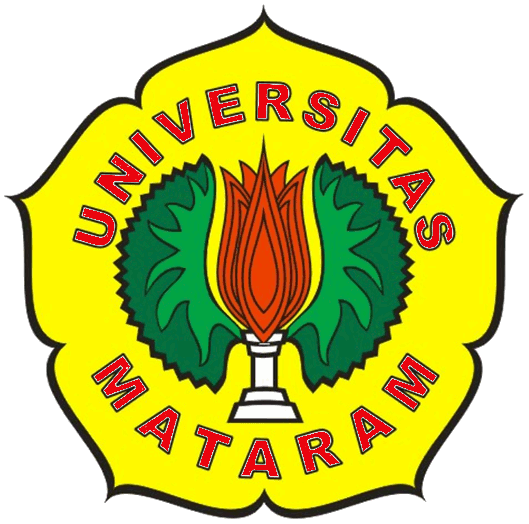 SKRIPSIOlehIka WidyawatiNIM. E1B014015Diajukan untuk Memenuhi Salah Satu Persyaratan dalam Menyelesaikan Program Sarjana (S1) Pendidikan Pancasila dan Kewarganegaraan PROGRAM STUDI PENDIDIKAN PANCASILA DAN KEWARGANEGARAANJURUSAN PENDIDIKAN ILMU PENGETAHUAN SOSIALFAKULTAS KEGURUAN DAN ILMU PENDIDIKANUNIVERSITAS MATARAM2018